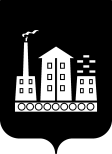 АДМИНИСТРАЦИЯГОРОДСКОГО ОКРУГА СПАССК-ДАЛЬНИЙ ПОСТАНОВЛЕНИЕ05 сентября 2022г.         г. Спасск-Дальний, Приморского края               № 483-раОб установлении расходного обязательства на реализацию проектов создания комфортной городской среды в малых городах и исторических поселениях - победителях Всероссийского конкурса лучших проектов создания комфортной городской средыВ соответствии с Бюджетным кодексом Российской Федерации, Федеральным законом от 6 октября 2003 года № 131-ФЗ «Об общих принципах организации местного самоуправления в Российской Федерации», решением Федеральной конкурсной комиссии об определении победителей VI Всероссийского конкурса лучших проектов создания комфортной городской среды, постановлением Правительства Приморского края от 29 декабря 2021 года              № 883-пп «Об утверждении Правил предоставления иного межбюджетного трансферта на создание комфортной городской среды в малых городах и исторических поселениях - победителях Всероссийского конкурса лучших проектов создания комфортной городской среды», в соответствии с Уставом городского округа Спасск-Дальний, Администрация городского округа Спасск-ДальнийПОСТАНОВЛЯЕТ:1. Установить, что расходы на реализацию проектов создания комфортной городской среды в малых городах и исторических поселениях - победителях Всероссийского конкурса лучших проектов создания комфортной городской среды являются расходным обязательством городского округа Спасск-Дальний. 2. Определить Администрацию городского округа Спасск-Дальний главным распорядителем бюджетных средств. 3. Назначить уполномоченным органом, обеспечивающим целевое и эффективное использование бюджетных средств на реализацию проектов создания комфортной городской среды в малых городах и исторических поселениях - победителях Всероссийского конкурса лучших проектов создания комфортной городской среды, управление жилищно-коммунального хозяйства Администрации городского округа Спасск-Дальний.4. Административному управлению Администрации городского округа Спасск-Дальний (Моняк) настоящее постановление разместить на официальном сайте правовой информации городского округа Спасск-Дальний.5. Контроль за исполнением настоящего постановления возложить на заместителя главы Администрации городского округа Спасск-Дальний                        Патрушева К.О.Глава городского округа Спасск-Дальний		                       О.А. Митрофанов	